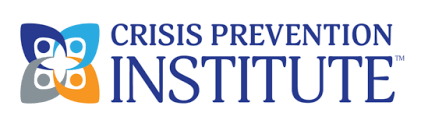 Educational Diversity is a CPI Approved Training Centre for delivering MAPAPivotal MAPA (The Management of Actual or Potential Aggression)Safety InterventionsFoundation Level - REFRESHERThis is a fully accredited BLENDED LEARNING course comprising of:2.5h online learning3.5h face to face sessionCost of course: £125ppOur Certified Instructors will deliver the training using a blended learning model, combining both online and classroom based training, detailed below:Online learning - participants will receive a link to complete the online part of the programme, which should take approximately 2.5 hours.  The link will be sent out 2 weeks prior to the face to face session and must be completed in advance of that session.  A workbook will be provided to support the online learning.Face to face session - This will be a 3.5 hour session which will include time to reflect on the online learning as well as reviewing the practical disengagements and holding skills and techniques.  For the classroom based session, protective measures will be in place, in line with government guidance, details of which will be shared with all participants and includes expectations for both instructors and participants.Programme Content:Identify and know how to respond to various levels of crisis behaviourRecognise how managing your own consistent, calm, adult behaviour in order to influence a positive outcome in a crisis situationLearn strategies to strengthen non-verbal communication. Develop limit setting strategies when verbally intervening to do-escalate defensive behaviours Learn safety intervention strategies to maximise safety and minimise harm. Explore the Physical Skills Review Framework and key legal and professional considerations when using restrictive interventions. Explore the Decision making Matrix when assessing Risk Behaviour Demonstrate and practice nonrestrictive and restrictive interventions that are consistent with a set of physiological principles. Explore a framework to help guide staff and the individuals in distress through a process of re-establishing the relationship. Who is the course for?Anyone who has responsibility for supporting young people who can display aggressive behaviour, and who may require the use of physical interventions to help maintain the safety of all involved.This is for anyone who has already completed the FULL Foundation MAPA / Safety Intervention course within the last 12 months. To keep up to date with accreditation, a refresher must usually be completed within 12 months.  A judgement must be made by the school that training is required, giving consideration to the ‘risk of doing the training versus the risk of not doing the training’.  All schools will be asked to complete a Training Needs Analysis prior to attending the training.To book a course, please contact simon.coulter@eddiversity.blackpool.sch.uk 